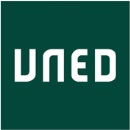 (Todos los campos son obligatorios)TITULO:AUTOR:FOTOGRAFÍA DE LA RECETA TERMINADA (Solamente una):INGREDIENTES:ELABORACIÓN:BIOGRAFÍA DEL AUTOR DE LA RECETA:RELACIÓN CON LECTURAS:DATOS:Nombre:Dirección:Correo electrónico:Teléfono:Vinculación con la UNED (si existiera):PROFESORADO PASALUMNO